Au sommaire :Mot de la présidentePoint CSPoint TrésoreriePoint skiPoint cellule CommunicationPoint cellule Culture et Sport	Point cellule Environnement Point cellule SGSPoint cellule Relations internationalesPoint cellule RessourcesPoint cellule ReprésentationPoint cellule CohésionTemps libreMot du président.Coline THIERY commence ce CA en résumant les projets qu’elle a réalisé ou qu’elle compte réaliser pour les prochaines semaines. Pour commencer, elle parle des petits projets qui se sont mis en place tel que le parrainage entre les années sup et les P2. Ensuite, elle souhaiterait mettre en place un projet de réalisation de petits mots d’encouragements pour les D4 lors des ECN blancs. Elle a également rencontré M. BOLO, député du Maine-et-Loire pour discuter des modalités R2C non respectées.Elle continue par proposer aux différents VP de choisir un midi avec chaque cellule pour faire le point avec leurs projets, leurs besoins etc. Elle leur demande également s’il est possible pour chaque cellule de rédiger un mode d’emploi pour leur futurs pious.Enfin, elle propose à l’ensemble du bureau de faire les élections du bureau 2022-2023 en mai/juin. La proposition est acceptée par le bureau et la date du 02/06/21 est fixée.Point CSRéexplication du rôle du conseil de surveillance par Kyrian. Il s’agit de personnes avec de l’expérience qui peuvent porter le rôle de médiateurs au sein de l’asso. Il ne faut pas hésiter à leur envoyer les contrats pour leur expérience dans la lecture de ceux-ci.Point Trésorerie2 choses importantes sont soulignées par Jules MORILLE:- Premièrement, les subventions de l’UFR santé sont validées à 2635euros.- Deuxièmement, l’annulation de la PP va probablement entraîner une perte d’argent, pas à cause de la salle mais à cause de la compagnie des bus. Le montant s’élève à 6000 euros. Nous aurons la confirmation après l’exam des P1 vendredi 10/12/2021.Cela ne va pas causer un majeur souci financier au sein de l’ADEMA mais il faut rester très vigilant lors de la réalisation de projets qui coûtent en évitant +++ les déficits. Le remboursement des P1 se fera dans un premier temps après leurs examens et dans un second au forum des métiers pour ceux qui ne pouvaient pas la première fois ainsi que pour les étudiants des antennes.Point skiLes CM ont eu une réunion avec Romain de Totally. Il manque à ce jour 37 places sans possibilité d’annulation. La question se pose concernant un probable autofinancement des goodies du ski s’élevant à environ 20euros en + par personne. Cela est en parti dû à un moindre financement de la part de pumpkin. Cependant, si le ski est annulé à cause du covid, le remboursement est intégral. Aujourd’hui, 2 possibilités s’offrent à nous si le ski est maintenu :- L’ADEMA paye 30% des places non remplies ce qui représente 8000 euros- Un accord peut être passé avec Totally pour payer 50% de la première proposition mais un contrat est reconduit avec eux l’année prochaine. Les modalités sont encore à voir, quelles stations au choix par exemple ? Le CS précise qu’il est très important d’avoir une trace écrite de tout ce qu’ils disent.Point cellule CommunicationLes VP comm commencent tout d’abord par nous présenter Lison qui est la CM photographe de l’asso. Nous lui souhaitons la bienvenue.La cellule à plein de projets comme celui de réaliser un tournage de présentation du CHU pour les externes, le but étant de mieux se repérer au sein du pavillon hospitalier. Ils souhaitent également faire un feat avec la cellule ressources pour la promotion de la boutique de l’ADEMA ou encore avec la SGS et l’environnement pour un peu plus représenter ces cellules qui sont un peu plus dans l’ombre.Kyrian propose l’idée de réaliser une vidéo pour expliquer comment fonctionne les études après l’internat (R3C). Le bureau est d’accord ++. Le site a été mis à jour. Concernant le logo santé, le projet est toujours en standby du fait de la difficulté de trouver une date avec les autres filières. L’idée du SquidGame de Joshua se réalisera surement à la période de Noël.Les VP abordent la question de la charte graphique. Sous quelle forme la mettre ? Une couleur par cellule ? L’idée serait de la partager au sein du bureau pour faciliter le travail de la comm. Ce serait cool de la garder pour plusieurs années, cela ferait + professionnel.Les VP ont créé un agenda de la comm pour permettre aux cellules de s’arranger avec eux pour la visibilité des différents projets de l’ADEMA ainsi que de savoir qui de Savannah ou Joshua s’en occupe. Le but étant de gérer des prévisions et faire une organisation du travail de centralisation.Le problème des groupes « IMPORTANT » est mis sur le tapis. Il nous a été remonté que trop de contenu de l’ADEMA était mis sur ces groupes messenger. Il a donc été décidé que le premier détaillé serait mis dans IMPORTANT et les rappels dans les conversations plus officieuses des promos.Il est souligné que pour les D3 et D4, ceux-ci sont plus réactifs quant à des contenus mis sur les pages et non les conversations.Point cellule Culture et SportConcernant les évènements à venir il y a : Le foot le 12/12, une trentaine de places ont été vendues (33)Le ciné débat le 08/01, la comm a été commencée et AnjouDiab paye tout sauf 200e pour la réservation de la salle. Le tarif est à rediscuter mais serait de 2e par personne. En projet il y a :La soirée patinoire, la date est à trouver (mi-février ?) avec un minimum de 140 places pour 4.10euros la place. Jeudi soir obligatoirement.L’ARN qui se déroulerait fin février (26-27), la comm est à bientôt lancer pour constituer les équipes.Les 50 ans de l’UA (projet du SUAPS) qui se déroulerait pendant les deux dernières semaines d’avril. La question est de savoir si on inclut le projet cross diab dans ce projet 50 ans, car ça faciliterait les démarches mais ça perd son intérêt initial au niveau des assos. La personne du SUAPS qui s’en occupe a été rencontrée, elle doit maintenant envoyer les dossiers qui énumèrent les démarches à effectuer. Les VP vont bientôt relancer la mairie également.Des olympiades inter-fac, la date serait aux alentours du 6-7 mai, a priori cela colle vis-à-vis des examens. A discuter : La CCE Il s’agit d’un gros évènement sportif et festif. Cependant il est cher et nécessite de trouver des sponsors. La question qui se pose est : est-ce qu’on veut y participer cette année ? Elle se déroule du 1 au 10 avril et cela ne semble pas très bien coller avec les examens des étudiants. De plus, le bureau est d’avis que cela ferait beaucoup avec tous les autres projets du S2. La décision est alors de ne pas continuer.Point cellule Environnement La Clean walk : qui s’est très bien déroulée et qui a obtenu une labélisation du projet grâce au RESES dans le cadre de la SERD. Elle a également eu un gros retentissement national.Ciné-débat : « Une fois que tu sais » : Celui-ci se déroulera en février 2022 aux 400 coups, l’organisation est gérée par un interne. Un 1er sondage est passé dans les groupes pour voir le nombre d’intéressés qui s’élève à 63. C’est un projet qui se déroulera en collaboration avec les pharmas et dont la comm a tout juste débuté.Recyclage : La mise en place de poubelles de recyclage de papiers à la faculté de médecine pour les examens n’est pas forcément réalisable dû à un problème de travail avec les agents d’entretien. Aussi, en collaboration avec la BU, le projet de réessayer de mettre en place un bac de recyclage papier est en cours. Ils ont accepté la mise à disposition d’un bac de NF, cependant, celui qui avait été acheté a disparu lors du rangement, il est à retrouver.Vente de protections menstruelles réutilisables : Le projet va voir le jour début 2022. De bons prix ont été négociés avec une boutique de la Doutre. C’est également un projet qui se déroulera en collaboration avec les pharmas. La question se pose d’essayer de faire une conférence sur le sujet pour attirer + de personnes à la vente. Le prix unitaire serait de 17e.Aussi, prochainement, les VP ont RDV avec la Fe2a pour voir comment nos 2 assos peuvent collaborer sur les projets environnementaux.Les VP soulignent que notre mandat au CA du RESES se finit cette année, elles proposent de reconduire notre candidature pour pouvoir continuer à y assister.Motion : Reconduction candidature ADEMA – RESES L’ADEMA accepte de reconduire sa candidature au RESES. Aussi, l’application Sibelanthe a démarché les VP. Il s’agit d’étudiants de Centrale Paris qui souhaitent notre participation à un test et la diffusion de celui-ci au sein de notre faculté pour évaluer le prototype d’une applicationMotion : Participation à l’évaluation et à la diffusion du prototype de l’application des étudiants de Centrale Paris. La participation à l’évaluation et à la diffusion du prototype de l’application des étudiants de Centrale Paris est votée à l’unanimité.La participation au concours de France du potager des étudiants requérant une équipe de 5 minimum n’a pas été retenue par le bureau.Point cellule SGSLes achats des cadeaux pour le NEH s’effectueras cette semaine avec comme montant plus de 800 euros gagnés lors de la vente de gâteaux. Concernant la décoration du service de pédiatrie, celui-ci se déroulera la semaine prochaine.La conférence sur la transidentité de Noah qui s’est déroulée le 08/12 et qui a rassemblé une 50aine de personnes a reçu beaucoup de retours positifs. Les étudiants l’ont trouvée très intéressante. Projet à réitérer mais + avec un versant médical.Un nouveau bac à bouchons a été mis en place dans le hall de la fac. Celui-ci servira au financement de matériel pour personnes handicapées. La comm est à lancer.7Du 6 au 10 décembre s’est déroulée la semaine de l’Hôpital des Nounours. Un reportage a été réalisé et est passé sur France 3, France TV ainsi que dans le Ouest France. Le doyen de la faculté de médecine est passé avec sa fille. Concernant le projet de correspondance avec les personnes âgées, le début des échanges avec une EHPAD débutera le 3 janvier. Le projet rame beaucoup du fait qu’un seule EHPAD (St-Charles) soit partant pour l’instant.Pour le Carillon, des maraudes se dérouleront avec des P2/D1 la semaine prochaine. De plus, de nouveaux commerces sont maintenant ralliés (Au cube/Confiserie Plantagenêt/Mauvaise graine). La comm est à lancer pour chercher des bénévoles. Concernant l’exposition des photos d’octobre rose à la faculté dont Mr Lerolle est au courant, il est nécessaire d’avoir un consentement écrit. Celui-ci se fera via un ggform.Point cellules Relations internationalesSCOPE : Les dossiers ont été perdus et sont à refaire, le bug est national. Le remboursement est ok pour les précédents dossiers. INTERCHU : Un RDV a été fait avec le Pr Dinomais et Aude Izar. Une nouvelle liste de stages a été redéfinie pour mieux comprendre en compte les retours gélules des étudiants. Les VP sont en attente d’un mail pour lancer les infos via la comm. Ils ont déjà reçu des demandes pour venir et pour partir.SEMIHO : stage d’été pour P2/D1SCORE : personne n’est intéressé.Point cellule RessourcesParts : C’est compliqué en général car cela a été difficile de trouver une organisation entre les parts et le goûter de Noel ou encore la patinoire. Il n’y a que 20 adhérents chez les p2.Pumpkin : un rdv avec Mathilde de Pumpkin a été fait. Il en ressort des changements comme plus de goodies. Ils ne répondent pas, le dialogue est compliqué donc la question se pose de rester chez eux. Le départ de chez Lydia est en partie dû à leurs billetteries mal gérées mais cette situation a-t-elle évoluée ? Lyfpay peut aussi être la solution. Les VP ont le contact du remplaçant et sont en attente de réponse.CAROS : part très intéressant pour les étudiants notamment avec la fonction event. La vidéo d’Orlane est un succès.MACSF : part qui subventionne pas mal. Ils font gagner un casque audio ou encore un calendrier de l’avant. Ils sont d’accord pour financer les ecocups du ski.GPM : part qui a organisé un jeu concours pour faire gagner un référentiel, mais il est difficile de motiver les gens, réalisation d’une vidéo est donc en cours pour tout expliquer et montrer les avantages. Il est important de pouvoir faire venir des parts en vrai ce qui pose problème avec le covid, cela a pour conséquence moins de souscription de RCP.BNP : Il y a une réelle nécessité de présence de ce part pour expliquer l’ouverture de compte.La soirée patinoire était super, elle a rassemblé 108 étudiants.Tout se passe bien avec Nightfall.Un RDV entre les VP et Appel médical est prévu pour voir les modalités du part avec l’ADEMA.La médicale ne répond pas, à recontacter.Le bureau pense que ce serait sympa de remettre des idées de partenariats au sein de la ville d’Angers (ex : orange bleue, nachos, mamie fada)Les VP proposent de commencer à former les pious sur des choses n’engageant pas trop l’ADEMA pour les responsabiliser. Le bureau est d’accord.Les VP ont reçu un appel d’une autoécole (le permis libre) proposant des prix avantageux mais le bureau est d’accord pour dire que la cible de notre population n’est pas pertinente.POSOS : Il s’agit d’une application comme VIDAL qui est super. Cependant la question de la provenance du financement se pose. Aussi, quel public souhaitent-ils ? Eux veulent des D4 , mais l’ADEMA est principalement composée de P2 qui ne sont pas en stage et de D1 qui y sont mais la moitié de l’année.Logistique :Il y a eu un souci de suivi de commande pour les pulls du bureau. Ils arriveront donc en même temps que ceux Médecine.La boutique est relancée. L’hypothèse de création d’une collection éphémère pour cet hiver est évoquée avec pourquoi pas le logo perdant. Le but serait de le faire à moindre cout pour toucher plus de monde.Les VP ont lancé la demande de devis pour goodies du ski mais les subventions pumpkin bloquent le processus.Point cellule ReprésentationLes VP nous font partager les retours sur le CA de la Fé2A, ont été abordé les sujets :Des élections CROUS, Esther invite le bureau a votéDe proposition d’un atelier avec la cellule environnement à l’AgoraéDe projet autour de la journée de la femme le 08/04/22 avec des expos et conférencesDe proposition de congrès pour toutes les assos (en mai, mais pas de date précise)Un amendement a été voté mais celui-ci n’est pas appliqué. Avec les élections présidentielles le sujet va revenir donc il est nécessaire qu’un portage de voix soit fait pour que les personnes au-dessus comprennent le problème de la coercition.Un groupe de travail sur l’antibiorésistance est en standby, à revoir au prochain CA.Il va y avoir la proposition d’un live ANEMF X REPREZ en février, après les partiels et les vacances surtout pour les P2/D1 qui ne comprennent pas du tout la réforme. Ce serait pertinent d’intégrer un créneau pour ce live dans l’emploi du temps.Les JEP auront lieu du 10 au 13 mars 2022 à Grenoble.Point cellule CohésionLa péniche d’halloween a été annulée par le doyen.La péniche fluo a eu une limitation de 4 consos imposée par le doyen, le problème est que cela dissuade les étudiants de faire les évènements de l’ADEMA qui se retrouve ensuite dans la sauceLe goûter de Noël et la tombola ont été annulésLa PP a été annulée, le déficit est majeur Le problème est qu’il va être difficile de financer les autres cellules de l’asso sachant que les recettes de l’anim y contribuent énormément. Le bureau est frustré de voir la non prise en compte d’une asso étudiante qui fonctionne et qui pourrait potentiellement couler à cause d’une réglementation trop stricte.Temps libreLes reprez P2 font remonter que les P1 sont déçus.Aussi, la règlementation de la scolarité fragilise encore plus le timide lien entre les étudiants qui sortent spontanément et ceux qui sortent moins spontanément, ce qui empêche in fine d’avoir une réelle cohésion de promotion.Fait par Mathilde Malle, le 08/12/2021 à Angers (49).Président de l’association					Secrétaire général de l’associationColine THIERY							Mathilde MALLE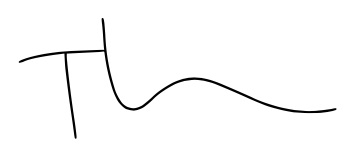 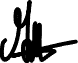 Ne prennent pas part au voteAbstentionContrePourTotal0001919Ne prennent pas part au voteAbstentionContrePourTotal2001717